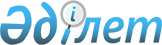 Сайрам аудандық мәслихатының 2021 жылғы 24 желтоқсандағы № 12-74/VII "2022-2024 жылдарға арналған аудандық бюджет туралы" шешіміне өзгерістер енгізу туралыТүркістан облысы Сайрам аудандық мәслихатының 2022 жылғы 5 желтоқсандағы № 23-135/VII шешiмi
      Сайрам аудандық мәслихаты ШЕШТІ:
      1. Сайрам аудандық мәслихатының "2022-2024 жылдарға арналған аудандық бюджет туралы" 2021 жылғы 24 желтоқсандағы № 12-74/VІІ (Нормативтік құқықтық актілерді мемлекеттік тіркеу тізілімінде № 162879 болып тіркелген) шешіміне мынадай өзгерістер енгізілсін:
      1 тармақ жаңа редакцияда жазылсын:
      "1. Сайрам ауданының 2022-2024 жылдарға арналған аудандық бюджеті 1, 2 және 3-қосымшаларға сәйкес, оның ішінде 2022 жылға мынадай көлемде бекiтiлсiн:
      1) кiрiстер – 35 490 798 мың теңге:
      салықтық түсiмдер – 3 997 479 мың теңге;
      салықтық емес түсiмдер – 8 300 мың теңге;
      негізгі капиталды сатудан түсетін түсімдер – 164 452 мың теңге;
      трансферттер түсiмi – 31 320 567 мың теңге;
      2) шығындар – 35 930 539 мың теңге;
      3) таза бюджеттiк кредиттеу – -69 284 мың теңге: 
      бюджеттік кредиттер – 0;
      бюджеттік кредиттерді өтеу – 69 284 мың теңге;
      4) қаржы активтерімен операциялар бойынша сальдо – 0:
      қаржы активтерін сатып алу – 0;
      мемлекеттің қаржы активтерін сатудан түсетін түсімдер – 0;
      5) бюджет тапшылығы (профициті) – - 509 025 мың теңге;
      6) бюджет тапшылығын қаржыландыру (профицитін пайдалану) – 509 025 мың теңге:
      қарыздар түсімі – 0;
      қарыздарды өтеу – 69 284 мың теңге;
      бюджет қаражатының пайдаланылатын қалдықтары – 439 741 мың теңге.".
      2 тармақ жаңа редакцияда жазылсын:
      "2. 2022 жылға корпоративтік табыс, жеке табыс салықтары және әлеуметтік салық түсімдерінің жалпы сомасын бөлу нормативтері:
      аудандық бюджетке ірі кәсіпкерлік субьектілерінен және мұнай секторы ұйымдарынан түсетін түсімдерді қоспағанда, заңды тұлғалардан алынатын корпоративтік табыс салығынан 50 пайыз;
      аудандық бюджетке төлем көзінен салық салынатын табыстардан ұсталатын жеке табыс салығынан 26,8 пайыз;
      аудандық бюджетке төлем көзінен салық салынбайтын шетелдік азаматтар табыстарынан ұсталатын жеке табыс салығынан 45,1 пайыз;
      аудандық бюджетке әлеуметтік салықтан 33,3 пайыз болып белгіленсін.".
      Көрсетілген шешімнің 1 қосымшасы осы шешімнің қосымшасына сәйкес жаңа редакцияда жазылсын.
      2. Осы шешім 2022 жылдың 1 қаңтарынан бастап қолданысқа енгізілсін. Сайрам ауданының 2022 жылға арналған бюджеті
					© 2012. Қазақстан Республикасы Әділет министрлігінің «Қазақстан Республикасының Заңнама және құқықтық ақпарат институты» ШЖҚ РМК
				
      Аудандық мәслихаттың хатшысы

Ш.Халмурадов
Сайрам аудандық мәслихатының
2022 жылғы 5 желтоқсандағы
№ 23-135/VII шешіміне қосымша
Санаты
Сыныбы Атауы
Кіші сыныбы
Санаты
Сыныбы Атауы
Кіші сыныбы
Санаты
Сыныбы Атауы
Кіші сыныбы
Санаты
Сыныбы Атауы
Кіші сыныбы
Санаты
Сыныбы Атауы
Кіші сыныбы
Сомасы, мың теңге
1
1
1
1
2
3
І. Кірістер 
35 490 798
1
Салықтық түсімдер
3 997 479
01
Табыс салығы
1 837 541
1
Корпоративтік табыс салығы
513 315
2
Жеке табыс салығы
1 324 228
03
Әлеуметтiк салық
 1 172 930
1
Әлеуметтік салық
1 172 930
04
Меншiкке салынатын салықтар
868 158
1
Мүлiкке салынатын салықтар
868 158
05
Тауарларға, жұмыстарға және қызметтер көрсетуге салынатын iшкi салықтар
87 848
2
Акциздер
48 006
3
Табиғи және басқа ресурстарды пайдаланғаны үшiн түсетiн түсiмдер
5 766
4
Кәсiпкерлiк және кәсiби қызметтi жүргiзгенi үшiн алынатын алымдар
34 076
08
Заңдық мәнді іс-әрекеттерді жасағаны және (немесе) оған уәкілеттігі бар мемлекеттік органдар немесе лауазымды адамдар құжаттар бергені үшін алынатын міндетті төлемдер
31 000
1
Мемлекеттік баж
31 000
2
Салықтық емес түсiмдер
8 300
01
Мемлекеттік меншіктен түсетін кірістер
1 900
5
Мемлекет меншігіндегі мүлікті жалға беруден түсетін кірістер
1 900
 06
Басқа да салықтық емес түсімдер
6 400
1
Басқа да салықтық емес түсімдер
6 400
3
Негізгі капиталды сатудан түсетін түсімдер
164 452
03
Жердi және материалдық емес активтердi сату
164 452
1
Жерді сату
164 452
4
Трансферттердің түсімдері
31 320 567
02
Мемлекеттiк басқарудың жоғары тұрған органдарынан түсетiн трансферттер
31 320 567
2
Облыстық бюджеттен түсетiн трансферттер
31 320 567
Функционалдық топ
Кіші функция Атауы
Бюджеттік бағдарламалардың әкiмшiсi Бағдарлама
Функционалдық топ
Кіші функция Атауы
Бюджеттік бағдарламалардың әкiмшiсi Бағдарлама
Функционалдық топ
Кіші функция Атауы
Бюджеттік бағдарламалардың әкiмшiсi Бағдарлама
Функционалдық топ
Кіші функция Атауы
Бюджеттік бағдарламалардың әкiмшiсi Бағдарлама
Функционалдық топ
Кіші функция Атауы
Бюджеттік бағдарламалардың әкiмшiсi Бағдарлама
1
1
1
1
2
3
 2. Шығындар
35 930 539
01
Жалпы сипаттағы мемлекеттiк қызметтер
739 884
1
Мемлекеттiк басқарудың жалпы функцияларын орындайтын өкiлдi, атқарушы және басқа органдар
334 800
112
Аудан (облыстық маңызы бар қала) мәслихатының аппараты
51 765
001
Аудан (облыстық маңызы бар қала) мәслихатының қызметін қамтамасыз ету жөніндегі қызметтер
50 107
005
Мәслихаттар депутаттары қызметінің тиімділігін арттыру
1 658
122
Аудан (облыстық маңызы бар қала) әкімінің аппараты
283 035
001
Аудан (облыстық маңызы бар қала) әкімінің қызметін қамтамасыз ету жөніндегі қызметтер
283 035
2
Қаржылық қызмет
4 229
459
Ауданның (облыстық маңызы бар қаланың) экономика және қаржы бөлімі
4 229
003
Салық салу мақсатында мүлікті бағалауды жүргізу
3 805
 010
Жекешелендіру, коммуналдық меншікті басқару, жекешелендіруден кейінгі қызмет және осыған байланысты дауларды реттеу
424
9
Жалпы сипаттағы өзге де мемлекеттiк қызметтер
400 855
454
Ауданның (облыстық маңызы бар қаланың) кәсіпкерлік және ауыл шаруашылығы бөлімі
78 583
001
Жергілікті деңгейде кәсіпкерлікті және ауыл шаруашылығын дамыту саласындағы мемлекеттік саясатты іске асыру жөніндегі қызметтер
78 583
458
Ауданның (облыстық маңызы бар қаланың) тұрғын үй-коммуналдық шаруашылығы, жолаушылар көлігі және автомобиль жолдары бөлім
101 610
001
Жергілікті деңгейде тұрғын үй-коммуналдық шаруашылығы, жолаушылар көлігі және автомобиль жолдары саласындағы мемлекеттік саясатты іске асыру жөніндегі қызметтер
101 610
459
Ауданның (облыстық маңызы бар қаланың) экономика және қаржы бөлімі
125 239
001
Ауданның (облыстық маңызы бар қаланың) экономикалық саясаттын қалыптастыру мен дамыту, мемлекеттік жоспарлау, бюджеттік атқару және коммуналдық меншігін басқару саласындағы мемлекеттік саясатты іске асыру жөніндегі қызметтер
106 454
113
Төменгі тұрған бюджеттерге берілетін нысаналы ағымдағы трансферттер
18 785
 472
Ауданның (облыстық маңызы бар қаланың) құрылыс, сәулет және қала құрылысы бөлімі
95 423
040
Мемлекеттік органдардың объектілерін дамыту
95 423
02
Қорғаныс
66 423
1
Әскери мұқтаждар
54 658
122
Аудан (облыстық маңызы бар қала) әкімінің аппараты
54 658
005
Жалпыға бірдей әскери міндетті атқару шеңберіндегі іс-шаралар
54 658
2
Төтенше жағдайлар жөнiндегi жұмыстарды ұйымдастыру
11 765
122
Аудан (облыстық маңызы бар қала) әкімінің аппараты
11 765
006
Аудан (облыстық маңызы бар қала) ауқымындағы төтенше жағдайлардың алдын алу және оларды жою 
11 765
03
Қоғамдық тәртіп, қауіпсіздік, құқықтық, сот, қылмыстық-атқару қызметі
104 015
9
Қоғамдық тәртіп және қауіпсіздік саласындағы басқа да қызметтер
104 015
458
Ауданның (облыстық маңызы бар қаланың) жолаушылар көлігі және автомобиль жолдары бөлімі
104 015
021
Елдi мекендерде жол қозғалысы қауiпсiздiгін қамтамасыз ету
104 015
06
Әлеуметтік көмек және әлеуметтік қамсыздандыру
4 508 017
1
Әлеуметтік қамсыздандыру
1 396 842
451
Ауданның (облыстық маңызы бар қаланың) жұмыспен қамту және әлеуметтік бағдарламалар бөлімі
1 396 842
005
Мемлекеттік атаулы әлеуметтік көмек 
1 396 842
2
Әлеуметтiк көмек
2 981 653
451
Ауданның (облыстық маңызы бар қаланың) жұмыспен қамту және әлеуметтік бағдарламалар бөлімі
2 981 653
002
Еңбекпен қамту бағдарламасы
1 669 968
004
Ауылдық жерлерде тұратын денсаулық сақтау, білім беру, әлеуметтік қамтамасыз ету, мәдениет, спорт және ветеринар мамандарына отын сатып алуға Қазақстан Республикасының заңнамасына сәйкес әлеуметтік көмек көрсету
64 636
006
Тұрғын үйге көмек көрсету
533
007
Жергілікті өкілетті органдардың шешімі бойынша мұқтаж азаматтардың жекелеген топтарына әлеуметтік көмек
169 798
010
Үйден тәрбиеленіп оқытылатын мүгедек балаларды материалдық қамтамасыз ету
5 380
014
Мұқтаж азаматтарға үйде әлеуметтiк көмек көрсету
309 468
017
Оңалтудың жеке бағдарламасына сәйкес мұқтаж мүгедектердi мiндеттi гигиеналық құралдармен қамтамасыз ету, қозғалуға қиындығы бар бірінші топтағы мүгедектерге жеке көмекшінің және есту бойынша мүгедектерге қолмен көрсететiн тіл маманының қызметтерін ұсыну
574 146
023
Жұмыспен қамту орталықтарының қызметін қамтамасыз ету
187 724
9
Әлеуметтік көмек және әлеуметтік қамтамасыз ету салаларындағы өзге де қызметтер
129 522
451
Ауданның (облыстық маңызы бар қаланың) жұмыспен қамту және әлеуметтік бағдарламалар бөлімі
128 522
001
Жергілікті деңгейде халық үшін әлеуметтік бағдарламаларды жұмыспен қамтуды қамтамасыз етуді іске асыру саласындағы мемлекеттік саясатты іске асыру жөніндегі қызметтер
99 063
011
Жәрдемақыларды және басқа да әлеуметтік төлемдерді есептеу, төлеу мен жеткізу бойынша қызметтерге ақы төлеу
7 276
050
Қазақстан Республикасында мүгедектердің құқықтарын қамтамасыз етуге және өмір сүру сапасын жақсарту
22 183
458
Ауданның (облыстық маңызы бар қаланың) тұрғын-үй коммуналдық шаруашылығы, жолаушылар көлігі және автомобиль жолдары бөлімі
1 000
094
Әлеуметтік көмек ретінде тұрғын-үй сертификаттарын беру
1 000
07
Тұрғын үй-коммуналдық шаруашылық
1 374 743
1
Тұрғын үй шаруашылығы
788 088
472
Ауданның (облыстық маңызы бар қаланың) құрылыс бөлімі, сәулет және құрылысы бөлімі
655 858
004
Инженерлік-коммуникациялық инфрақұрылымды жобалау, дамыту және (немесе) жайластыру
655 858
458
Ауданның (облыстық маңызы бар қаланың) тұрғын үй- коммуналдық шаруашылығы, жолаушылар көлігі және автомобиль жолдары бөлімі
132 230
002
Мемлекеттiк қажеттiлiктер үшiн жер учаскелерiн алып қою, соның iшiнде сатып алу жолымен алып қою және осыған байланысты жылжымайтын мүлiктi иелiктен айыру
15 367
003
Мемлекеттік тұрғын үй қорын сақтауды ұйымдастыру
6 298
033
Инженерлік-коммуникациалық инфақұрылымды жобалау, дамыту және (немесе) жайластыру
110 565
2
Коммуналдық шаруашылық
188 218
458
Ауданның (облыстық маңызы бар қаланың) тұрғын үй- коммуналдық шаруашылығы, жолаушылар көлігі және автомобиль жолдары бөлімі
188 218
012
Сумен жабдықтау және су бұру жүйесінің жұмыс істеуі
163 347
028
Коммуналдық шаруашылықты дамыту
1 288
058
Елді-мекендерді сумен жабдықтау және су бұру жүйесінің жұмыс істеуі
23 583
3
Елді-мекендерді көркейту
398 437
458
Ауданның (облыстық маңызы бар қаланың) тұрғын үй- коммуналдық шаруашылығы, жолаушылар көлігі және автомобиль жолдары бөлімі
398 437
015
Елді мекендердегі көшелерді жарықтандыру
165 185
016
Елдi мекендердiң санитариясын қамтамасыз ету
5 699
018
Елдi мекендердi абаттандыру және көгалдандыру
227 553
08
Мәдениет, спорт, туризм және ақпараттық кеңістiк
884 519
1
Мәдениет саласындағы қызмет
272 479
457
Ауданның (облыстық маңызы бар қаланың) мәдениет, тілдерді дамыту, дене шынықтыру және спорт бөлімі
272 479
003
Мәдени-демалыс жұмысын қолдау
272 479
2
Спорт
269 738
457
Ауданның (облыстық маңызы бар қаланың) мәдениет, тілдерді дамыту, дене шынықтыру және спорт бөлімі
269 738
008
Ұлттық және бұқаралық спорт түрлерін дамыту
239 543
009
Аудандық (облыстық маңызы бар қалалық) деңгейде спорттық жарыстар өткiзу
3 321
010
Әртүрлi спорт түрлерi бойынша аудан (облыстық маңызы бар қала) құрама командаларының мүшелерiн дайындау және олардың облыстық спорт жарыстарына қатысуы
21 000
472
Ауданның (облыстық маңызы бар қаланың) құрылыс бөлімі, сәулет және құрылысы бөлімі
5 874
008
Спорт обьектілерін дамыту
5 874
3
Ақпараттық кеңiстiк
200 188
456
Ауданның (облыстық маңызы бар қаланың) ішлі саясат бөлімі
60 096
002
Мемлекеттік ақпараттық саясат жүргізу жөніндегі қызметтер
60 096
457
Ауданның (облыстық маңызы бар қаланың) мәдениет, тілдерді дамыту, дене шынықтыру және спорт бөлімі
140 092
006
Аудандық (қалалық) кiтапханалардың жұмыс iстеуi
125 361
007
Мемлекеттік тілді және Қазақстан халықтарының басқа да тілдерін дамыту
14 731
9
Мәдениет, спорт, туризм және ақпарттық кеңістікті ұйымдастыру жөніндегі өзге де қызметтер
142 114
456
Ауданның (облыстық маңызы бар қаланың) ішкі саясат бөлімі
88 604
001
Жергілікті деңгейде ақпарат, мемлекеттілікті нығайту және азаматтардың әлеуметтік сенімділігін қалыптастыру саласында мемлекеттік саясатты іске асыру жөніндегі қызметтер
42 601
003
Жастар саясаты саласында іс-шараларды іске асыру
46 003
457
Ауданның (облыстық маңызы бар қаланың) мәдениет, тілдерді дамыту, дене шынықтыру және спорт бөлім
53 510
001
Жергілікті деңгейде ақпарат, мемлекеттілікті нығайту және азаматтардың әлеуметтік сенімділігін қалыптастыру саласында мемлекеттік саясатты іске асыру жөніндегі қызметтер
31 383
032
Ведомстволық бағыныстағы мемлекеттік мекемелерінң және ұйымдарының күрделі шығыстары 
10 817
113
Төменгі тұрған бюджеттерге берілетін нысаналы ағымдағы трансферттер
11 310
09
Отын-энергетика кешенi және жер қойнауын пайдалану
1 413 057
9
Отын-энергетика кешені және жер қойнауын пайдалану саласындағы өзге де қызметтер
1 413 057
458
Ауданның (облыстық маңызы бар қаланың) тұрғын үй- коммуналдық шаруашылығы, жолаушылар көлігі және автомобиль жолдары бөлімі
1 413 057
036
Газ тасымалдау жүйесін дамыту
1 413 057
10
Ауыл, су, орман, балық шаруашылығы, ерекше қорғалатын табиғи аумақтар, қоршаған ортаны және жануарлар дүниесін қорғау, жер қатынастары
54 541
6
Жер қатынастары
52 300
463
Ауданның (облыстық маңызы бар қаланың) жер қатынастары бөлімі
52 300
001
Аудан (облыстық маңызы бар қала) аумағында жер қатынастарын реттеу саласындағы мемлекеттік саясатты іске асыру жөніндегі қызметтер
39 008
004
Жердi аймақтарға бөлу жөнiндегi жұмыстарды ұйымдастыру
12 146
006
Аудандық маңызы бар қалалардың, кенттердiң, ауылдардың, ауылдық округтердiң шекарасын белгiлеу кезiнде жүргiзiлетiн жерге орналастыру
1 146
9
Ауыл, су, орман, балық шаруашылығы, қоршаған ортаны қорғау және жер қатынастары саласындағы басқа да қызметтер
2 241
459
Ауданның (облыстық маңызы бар қаланың) экономика және қаржы бөлімі
2 241
099
Мамандардың әлеуметтік көмек көрсетуі жөніндегі шараларды іске асыру
2 241
11
Өнеркәсіп, сәулет, қала құрылысы және құрылыс қызметі
99 230
2
Сәулет, қала құрылысы және құрылыс қызметі
99 230
472
Ауданның (облыстық маңызы бар қаланың) құрылыс, сәулет және қала құрылысы бөлімі
99 230
001
Жергілікті деңгейде құрылыс саласындағы мемлекеттік саясатты іске асыру жөніндегі қызметтер
58 824
013
Аудан аумағында қала құрылысын дамытудың кешенді схемаларын, аудандық (облыстық) маңызы бар қалалардың, кенттердің және өзге де ауылдық елді мекендердің бас жоспарларын әзірлеу
40 406
12
Көлiк және коммуникация
2 837 278
1
Автомобиль көлiгi
2 825 978
458
Ауданның (облыстық маңызы бар қаланың) тұрғын үй-коммуналдық шаруашылығы, жолаушылар көлігі және автомобиль жолдары бөлімі
2 825 978
023
Автомобиль жолдарының жұмыс істеуін қамтамасыз ету
248 033
045
Аудандық маңызы бар автомобиль жолдарын және елді-мекендердің көшелерін күрделі және орташа жөндеу
2 577 945
9
Көлiк және коммуникациялар саласындағы өзге де қызметтер
11 300
458
Ауданның (облыстық маңызы бар қаланың) тұрғын үй-коммуналдық шаруашылығы, жолаушылар көлігі және автомобиль жолдары бөлімі
11 300
037
Әлеуметтік маңызы бар қалалық (ауылдық), қала маңындағы және ауданішілік қатынастар бойынша жолаушылар тасымалдарын субсидиялау
11 300
13
Басқалар
182 020
9
Басқалар
182 020
458
Ауданның (облыстық маңызы бар қаланың) тұрғын үй-коммуналдық шаруашылығы, жолаушылар көлігі және автомобиль жолдары бөлімі
82 020 
 064
"Ауыл-Ел бесігі" жобасы шеңберінде ауылдық елді мекендердегі әлеуметтік және инженерлік инфрақұрылымдарды дамыту
82 020
472
Ауданның (облыстық маңызы бар қаланың) құрылыс бөлімі, сәулет және құрылысы бөлімі
100 000 
 079
"Ауыл-Ел бесігі" жобасы шеңберінде ауылдық елді мекендердегі әлеуметтік және инженерлік инфрақұрылымдарды дамыту
100 000
14
Борышқа қызмет көрсету
101
1
Борышқа қызмет көрсету
101
459
Ауданның (облыстық маңызы бар қаланың) экономика және қаржы бөлімі
101
021
Жергілікті атқарушы органдардың облыстық бюджеттен қарыздар бойынша сыйақылар мен өзге де төлемдерді төлеу бойынша борышына қызмет көрсету
101
15
Трансферттер
23 666 711
1
Трансферттер
23 666 711
459
Ауданның (облыстық маңызы бар қаланың) экономика және қаржы бөлімі
23 666 711
006
Пайдаланылмаған (толық пайдаланылмаған) нысаналы трансферттерді қайтару
9
024
Мемлекеттік органдардың функцияларын мемлекеттік басқарудың төмен тұрған деңгейлерін жоғары деңгейлерге беруге байланысты жоғары тұрған бюджеттерге берілген ағымдағы нысаналы трансферттер
22 830 745
038
Субвенциялар 
671 340
054
Қазақстан Республикасының Ұлттық қорынан берілетін нысаналы трансферт есебінен республикалық бюджеттен бөлінген пайдаланылмаған (түгел пайдаланылмаған) нысаналы трансферттердің сомасын қайтару
164 617
3. Таза бюджеттiк кредиттеу 
-69 284
Функционалдық топ
Функционалдық топ
Функционалдық топ
Функционалдық топ
Сомасы, мың теңге
Кіші функция
Кіші функция
Кіші функция
Атауы
Сомасы, мың теңге
Бюджеттік бағдарламалардың әкiмшiсi
Бюджеттік бағдарламалардың әкiмшiсi
Бюджеттік бағдарламалардың әкiмшiсi
Бағдарлама
Бағдарлама
Бюджеттік кредиттер
10
Ауыл, су, орман, балық шаруашылығы, ерекше қорғалатын табиғи аумақтар, қоршаған ортаны және жануарлар дүниесін қорғау,жер қатынастары
0
1
Ауыл шаруашылығы
0
459
Ауданның (облыстық маңызы бар қаланың) экономика және қаржы бөлімі
0
018
Мамандарды әлеуметтік қолдау шараларын іске асыру үшін бюджеттік кредиттер
0
Санаты
Санаты
Атауы
Сомасы, мың теңге
Сыныбы
Сыныбы
Сомасы, мың теңге
Кіші сыныбы
Кіші сыныбы
Кіші сыныбы
Сомасы, мың теңге
Бюджеттік кредиттерді өтеу
69 284
5
Бюджеттік кредиттерді өтеу
69 284
01
Бюджеттік кредиттерді өтеу
69 284
1
Мемлекеттік бюджеттен берілген бюджеттік кредиттерді өтеу
69 284
4. Қаржы активтерімен операциялар бойынша сальдо
0
Функционалдық топ
Функционалдық топ
Функционалдық топ
Функционалдық топ
Сомасы, мың теңге
Кіші функция
Кіші функция
Кіші функция
Атауы
Сомасы, мың теңге
Бюджеттік бағдарламалардың әкiмшiсi
Бюджеттік бағдарламалардың әкiмшiсi
Бюджеттік бағдарламалардың әкiмшiсi
Сомасы, мың теңге
Бағдарлама
Бағдарлама
Қаржы активтерін сатып алу
0
Санаты
Санаты
Атауы
Сомасы, мың теңге
Сыныбы
Сыныбы
Сомасы, мың теңге
Кіші сыныбы
Кіші сыныбы
Кіші сыныбы
Сомасы, мың теңге
6
Мемлекеттің қаржы активтерін сатудан түсетін түсімдер
0
01
Мемлекеттің қаржы активтерін сатудан түсетін түсімдер
0
1
Қаржы активтерін ел ішінде сатудан түсетін түсімдер
0
5. Бюджет тапшылығы (профициті)
-509 025
6. Бюджет тапшылығын қаржыландыру (профицитін пайдалану)
509 025
Санаты
Санаты
Атауы
Сомасы, мың теңге
Сыныбы
Сыныбы
Сомасы, мың теңге
Кіші сыныбы
Кіші сыныбы
Кіші сыныбы
Сомасы, мың теңге
7
Қарыздар түсімі
0
01
Мемлекеттік ішкі қарыздар
0
2
Қарыз алу келісім-шарттары
0
Функционалдық топ
Функционалдық топ
Функционалдық топ
Функционалдық топ
Атауы
Кіші функция
Кіші функция
Кіші функция
Бюджеттік бағдарламалардың әкiмшiсi
Бюджеттік бағдарламалардың әкiмшiсi
Бюджеттік бағдарламалардың әкiмшiсi
Сомасы, мың теңге
Бағдарлама
Бағдарлама
Сомасы, мың теңге
16
Қарыздарды өтеу 
69 284
1
Қарыздарды өтеу 
69 284
459
Ауданның (облыстық маңызы бар қаланың) экономика және қаржы бөлімі
69 284
005
Жергілікті атқарушы органның жоғары тұрған бюджет алдындағы борышын өтеу
69 284
Санаты
Санаты
Атауы
Сомасы, мың теңге
Сыныбы
Сыныбы
Сомасы, мың теңге
Кіші сыныбы
Кіші сыныбы
Кіші сыныбы
Сомасы, мың теңге
8
Бюджет қаражатының пайдаланылатын қалдықтары
439 741
01
Бюджет қаражаты қалдықтары
439 741
1
Бюджет қаражатының бос қалдықтары
439 741